STA-HB/228/11-2019Krople Starazolin HydroBalance PPH oraz  Starazolin HydroBalance ONE wykazują skuteczne i długotrwałe działanie nawilżające. Przynoszą szybką ulgę przy odczuwaniu suchości, podrażnienia, zmęczenia oczu oraz uczucia piasku pod powiekami. Krople zawierają hialuronian sodu, który jest naturalnym składnikiem łez.Starazolin HydroBalance ONE nie zawiera konserwantówPreparaty Starazolin HydroBalance PPH oraz  Starazolin HydroBalance ONE są szczególnie wskazane w przypadku:narażenia oczu na działanie drażniących czynników środowiskowych m.in: kurz, dym, promieniowanie UV, klimatyzacja, wiatrobniżonej częstości mrugania spowodowanej oglądaniem telewizji, czytaniem, długotrwałą pracą przed ekranem monitora itp.zbyt małej ilości łez lub zmiany ich składu m.in. u osób mających zespół suchego oka oraz u osób powyżej 40 roku życiaosób noszących soczewki kontaktowe.Krople mogą być stosowane przez osoby noszące soczewki kontaktowe wszystkich typów*Przeciwwskazania: Nie należy stosować kropli Starazolin HydroBalance PPH oraz  Starazolin HydroBalance ONE w przypadku stwierdzenia nadwrażliwości na którykolwiek ze składników preparatu.Kategoria produktów: wyrób medyczny. Postać: krople do oczu. Wielkość opakowania: Starazolin HydroBalance PPH: 2 x 5ml, 1 x 5ml; Starazolin HydroBalance ONE: 12 x 0,5 ml.* po konsultacji z lekarzem okulistą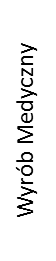 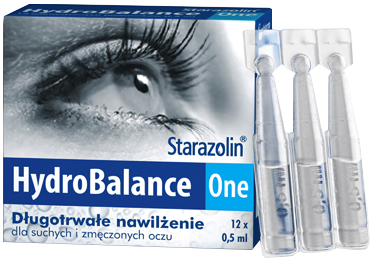 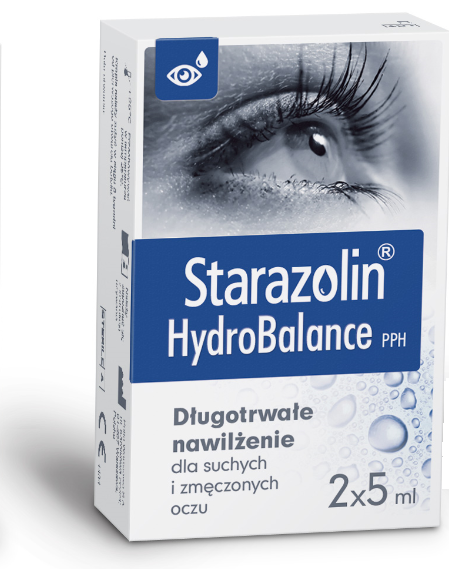 